АКТ визуального осмотра земельного участкаДата осмотра       13 ноября 2019 годаВремя осмотра   15-45 по адресу: обл.Оренбургская, р-н Оренбургский, с/с Подгородне-Покровский, с.Подгородняя Покровка, ул.Самарская, уч.№25 кадастровый номер 56:21:1801002:887Лица, проводившие осмотр:Ахмерова Ольга Геннадьевна – ведущий специалист администрации МО Подгородне-Покровский сельсовет;Ломакин Андрей Владимирович – ведущий специалист администрации МО Подгородне-Покровский сельсовет.На основании заявления собственника земельного участка Ералева В.Ю. (№432 от 06.11.2019)  о выдаче разрешения на отклонение от предельных параметров разрешенного строительства для строительства жилого дома путем уменьшения расстояния от границы участка до жилого дома со стороны улицы Самарской с 5,0 метров до 1,60 метров сотрудники выехали на место нахождения земельного участка.При визуальном осмотре выявлено, что на земельном участке расположен жилой дом в границах указанных в схеме.Акт составлен в 1 экземпляре для приобщения к делу по публичным слушаниям назначенным на 28.11.2019 с 15-00.Прилагаются 3 фотографии на 1 листе.Подписи лиц, проводивших осмотр:Ахмерова О.Г.    __________________Ломакин А.В. ___________________Приложение к акту осмотра от  13.11.2019 – ул.Самарская уч.№25  с.П-Покровка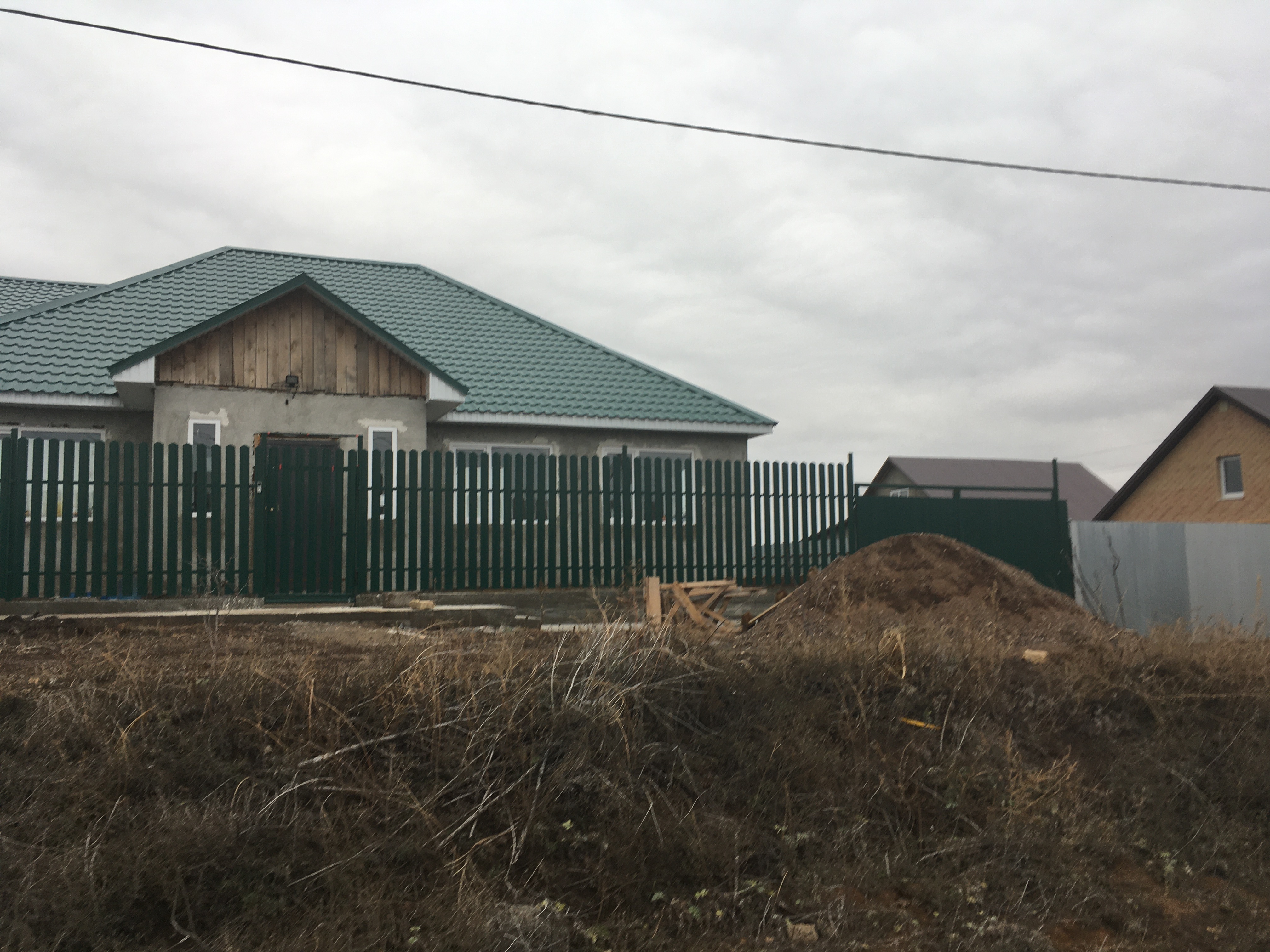 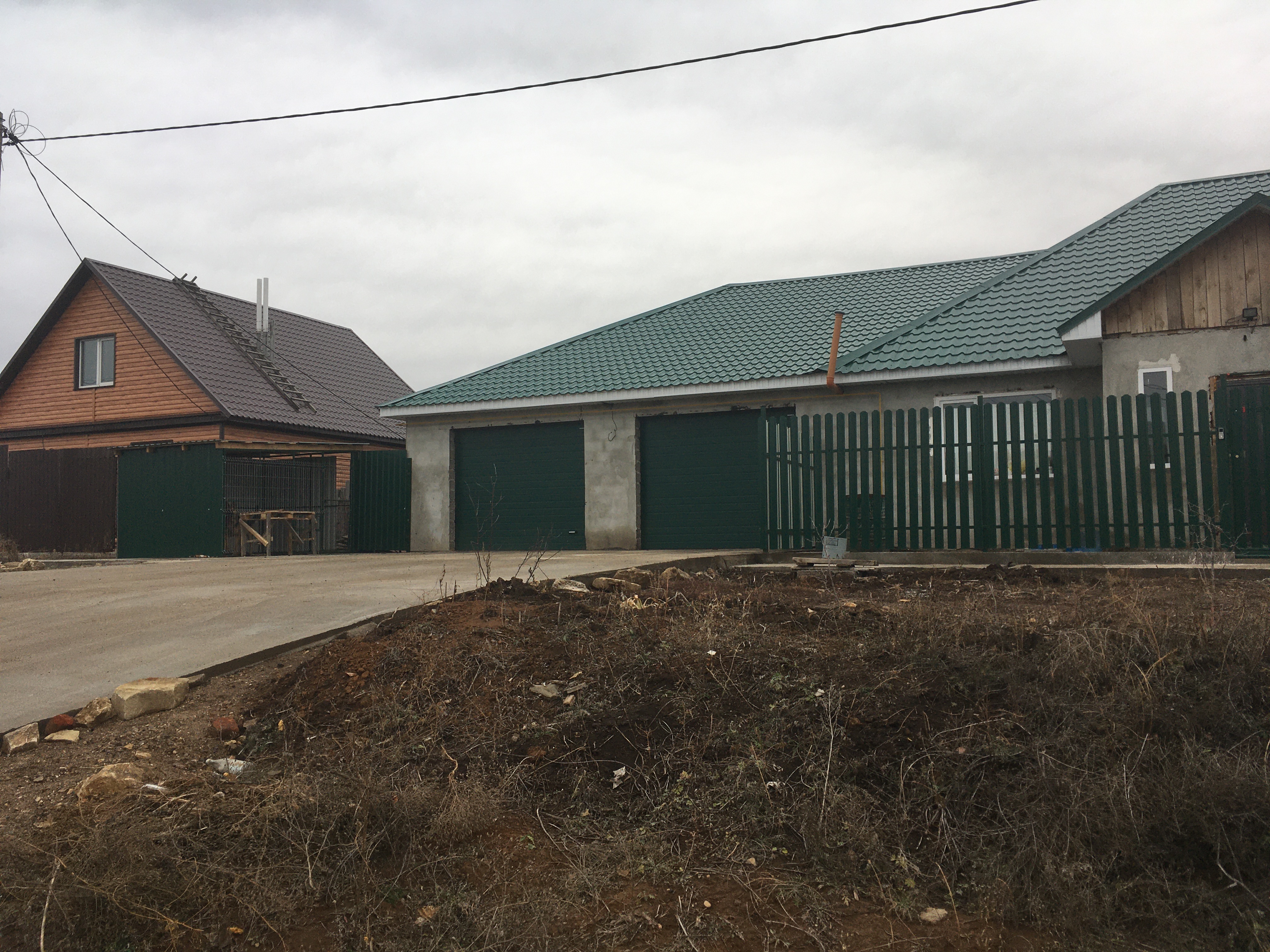 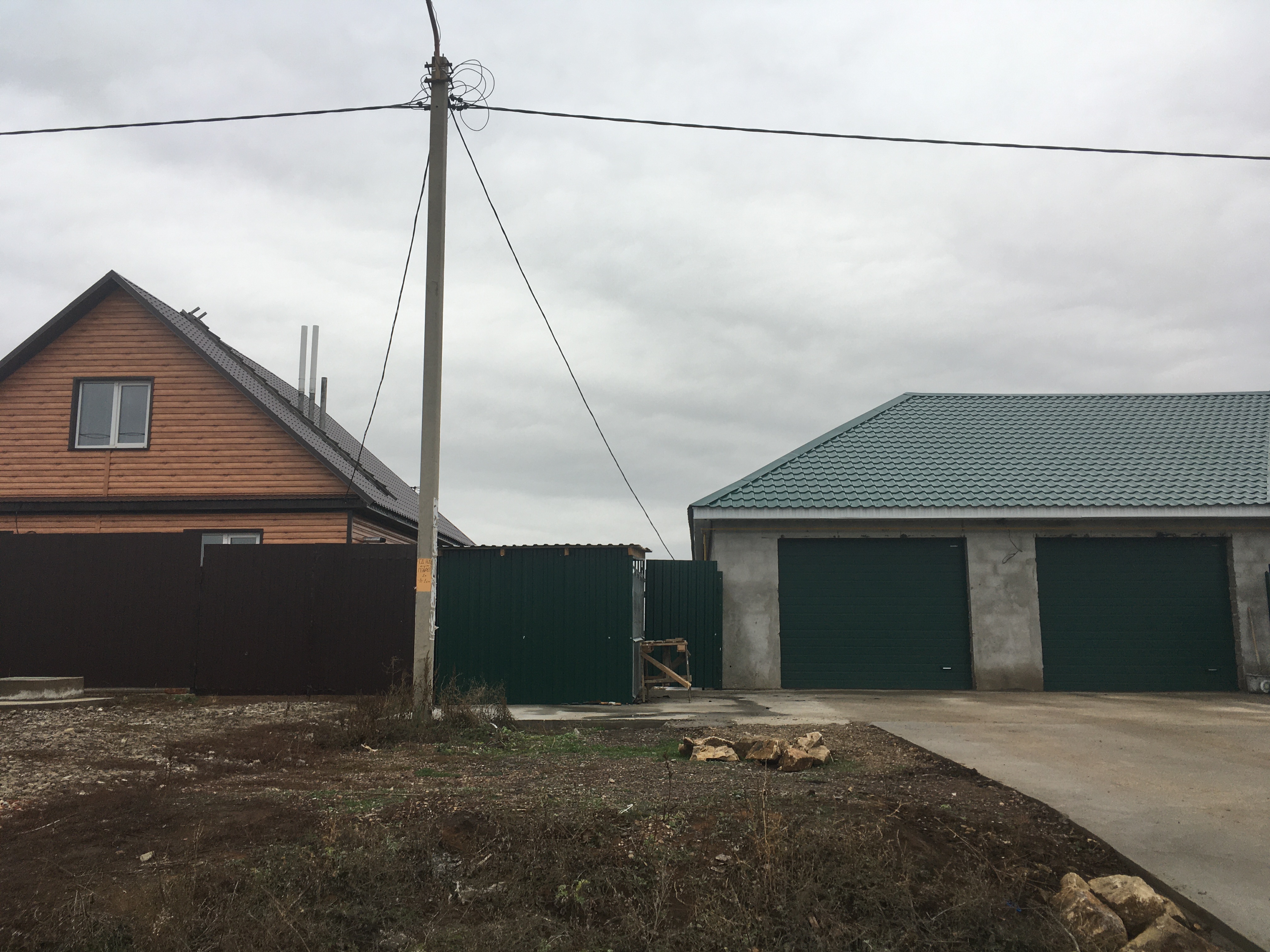 